国家生物育种产教融合创新平台种猪基地建设项目跟踪周报跟踪单位：湖北金信工程造价咨询有限公司跟踪人员：张超 位艳 盛昌跟踪时间：2024年3月25日~2024年3月31日跟 踪 日 志工程名称：国家生物育种产教融合创新平台种猪基地建设项目工程名称：国家生物育种产教融合创新平台种猪基地建设项目工程名称：国家生物育种产教融合创新平台种猪基地建设项目日期：2024年3月31日星期日记录人：张超  位艳一、工程概况：施工内容：华中农业大学国家生物育种产教融合创新平台种猪基地建设，包括营养和设备研发中心、科教成果展示厅、洗消车间、科研猪舍、科教基地工作区、隔离舍、测定舍、环保中心，以及道路、围墙、参观通道等配套附属设施的建设，猪舍动力系统、猪舍照明插座系统、猪舍应急照明疏散系统、猪舍消防报警系统、猪舍消防广播系统、猪舍综合网络信息系统、猪舍高低压配电系统、消防栓给水系统、喷淋灭火给水系统、自来水给水系统、排水系统、生活区给排水、生活区照明电气。施工单位：中建建工建设有限公司。合同金额：33820084.31元 人民币（大写）：叁仟叁佰捌拾贰万零捌拾肆元叁角壹分；其中专业工程暂估价金额：900000.0元 人民币（大写）玖拾万元整；暂列金额：200000.0元 人民币（大写）贰拾万元整。合同工期：150天。开工时间：2023年12月22日。施工进展：（含工艺要求检查、施工尺寸测量等）营养与设备研发中心：±0以下墙体灰砂砖砌筑，混凝土包柱脚；科教成果展示厅：回填土夯实；科研猪舍：粪槽墙体、架空板支模板浇筑混凝土，钢结构安装，土方回填；科教基地工作区：回填土夯实；隔离舍：电动闸阀井基础浇筑，泵池砖胎膜砌筑，除臭区垫层浇筑；测定舍：基础梁支模版；东侧参观通道：通道混凝土浇筑；室外排水：4#楼室外电动闸板阀井砌筑，6#楼电动闸板阀井浇筑；围墙：围墙墙面甩浆。后附图片科教成果展示厅回填土夯实：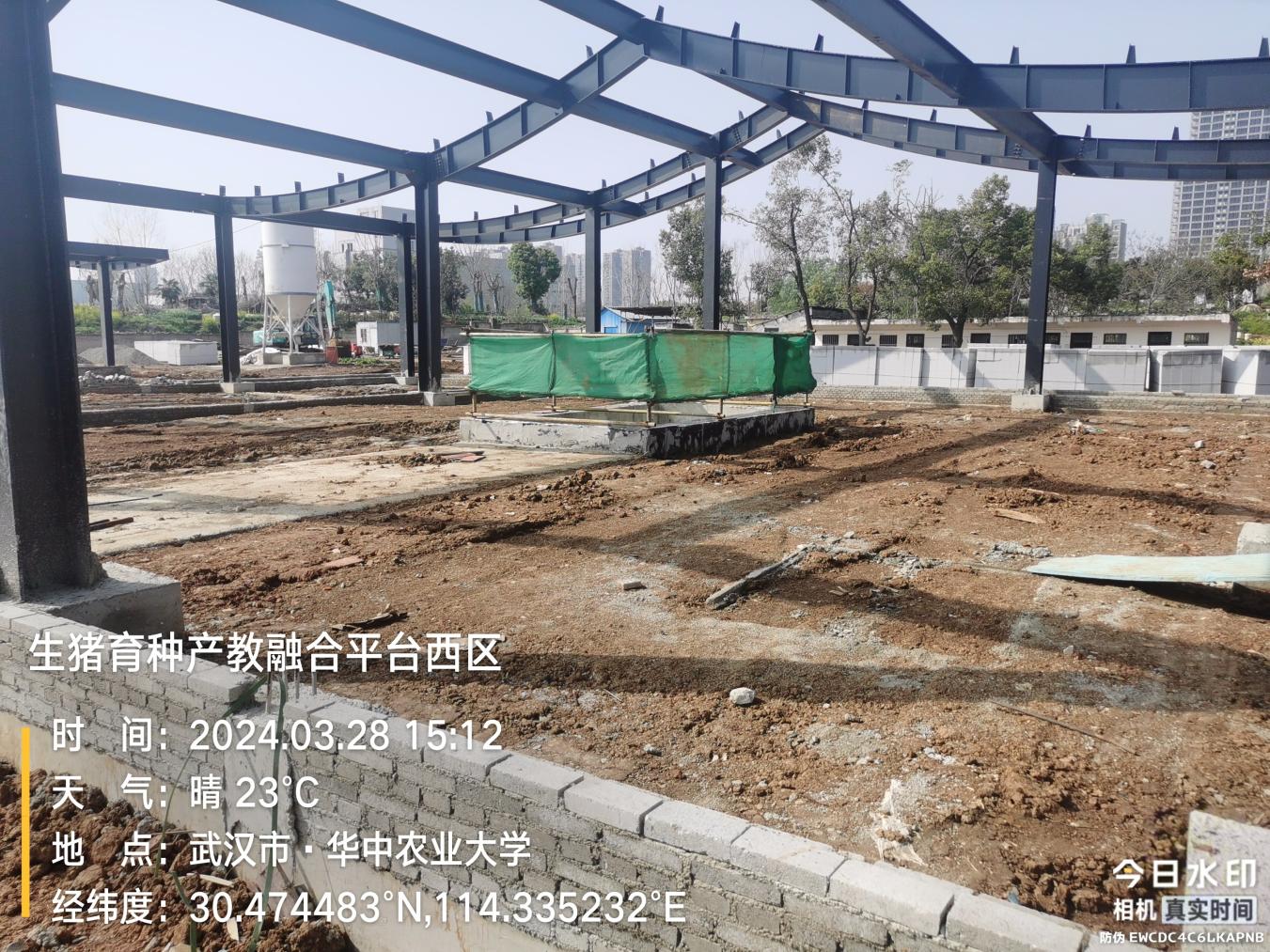 科研猪舍架空板，粪池：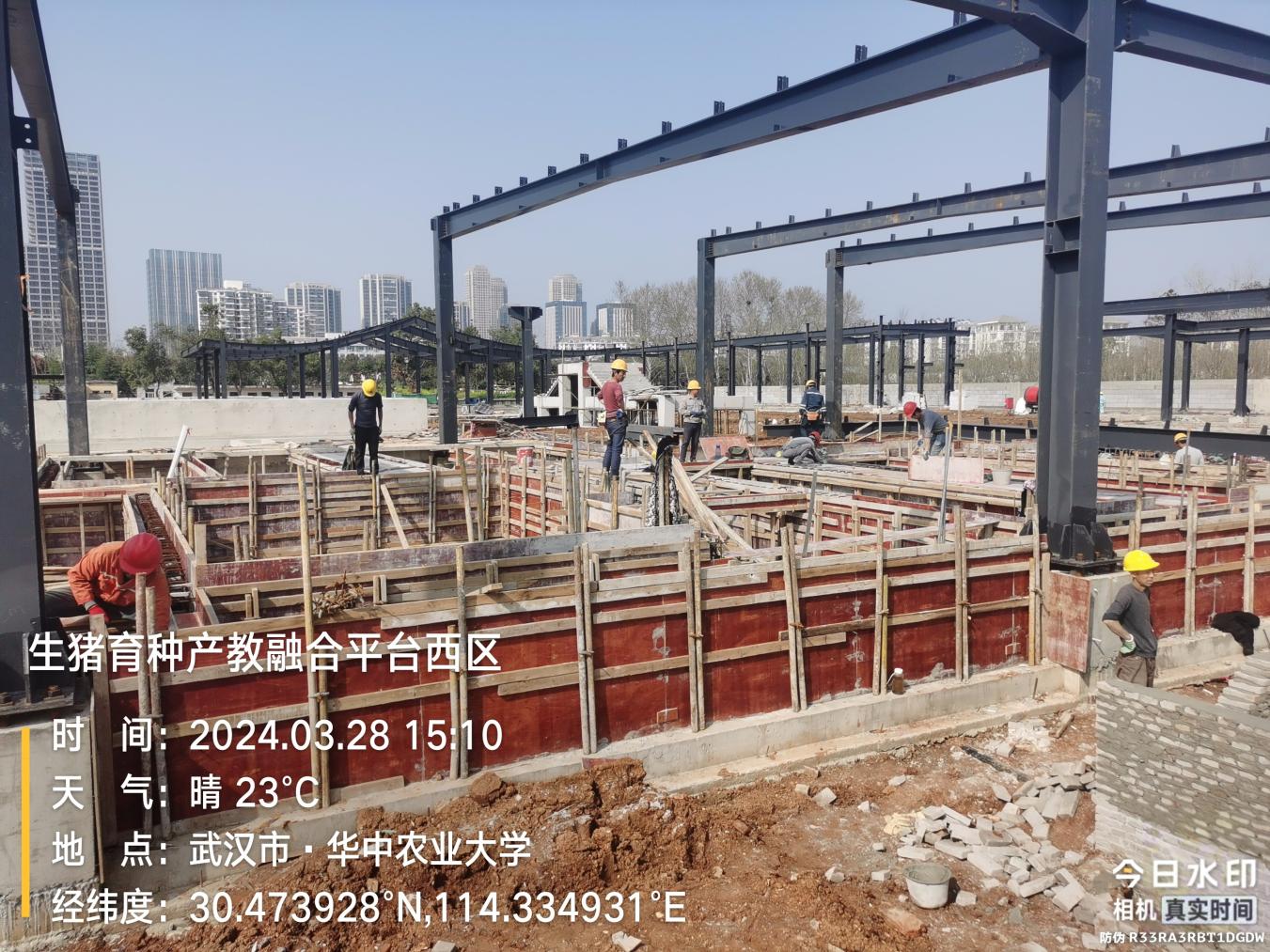 科研猪舍钢结构：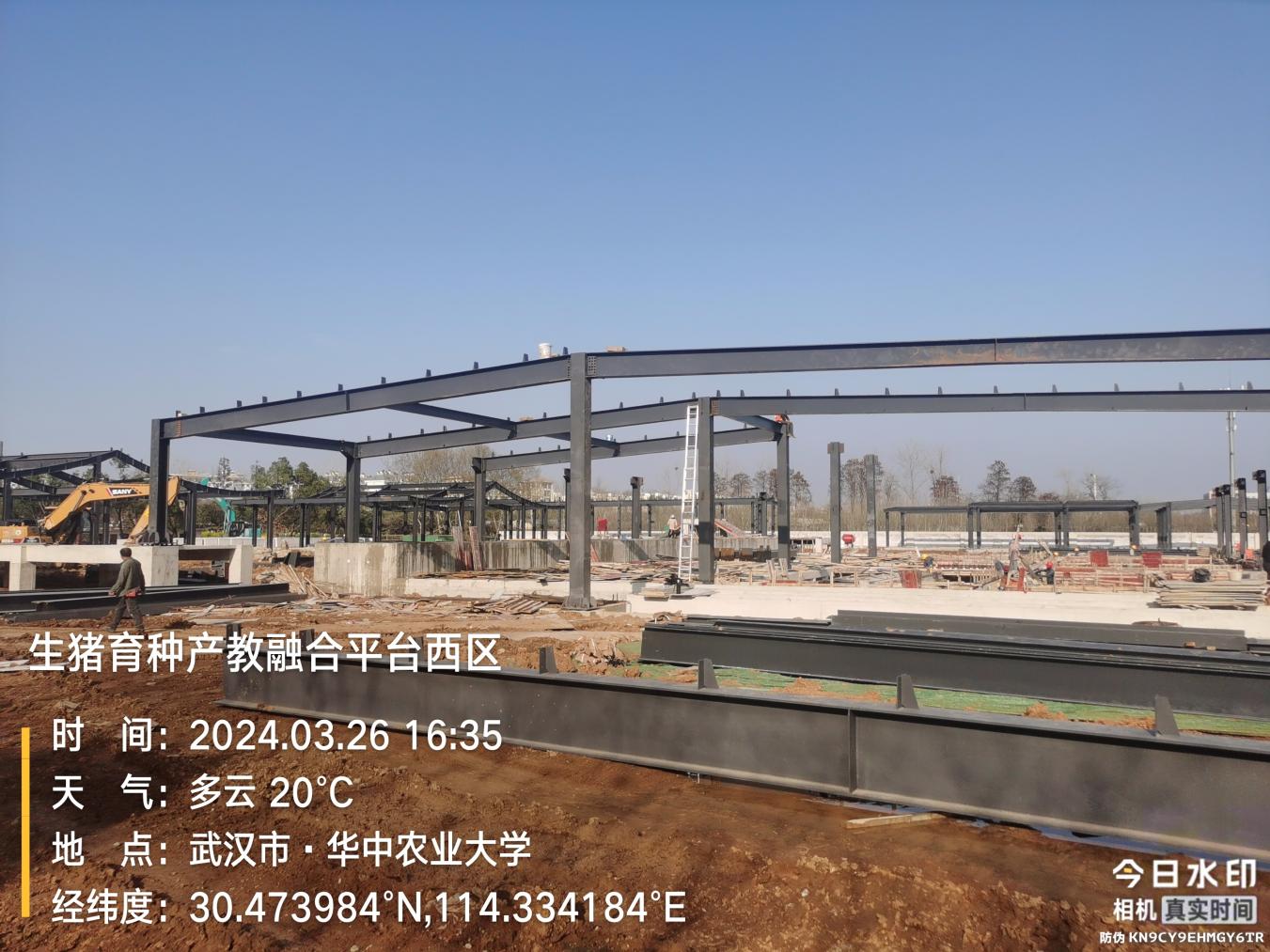 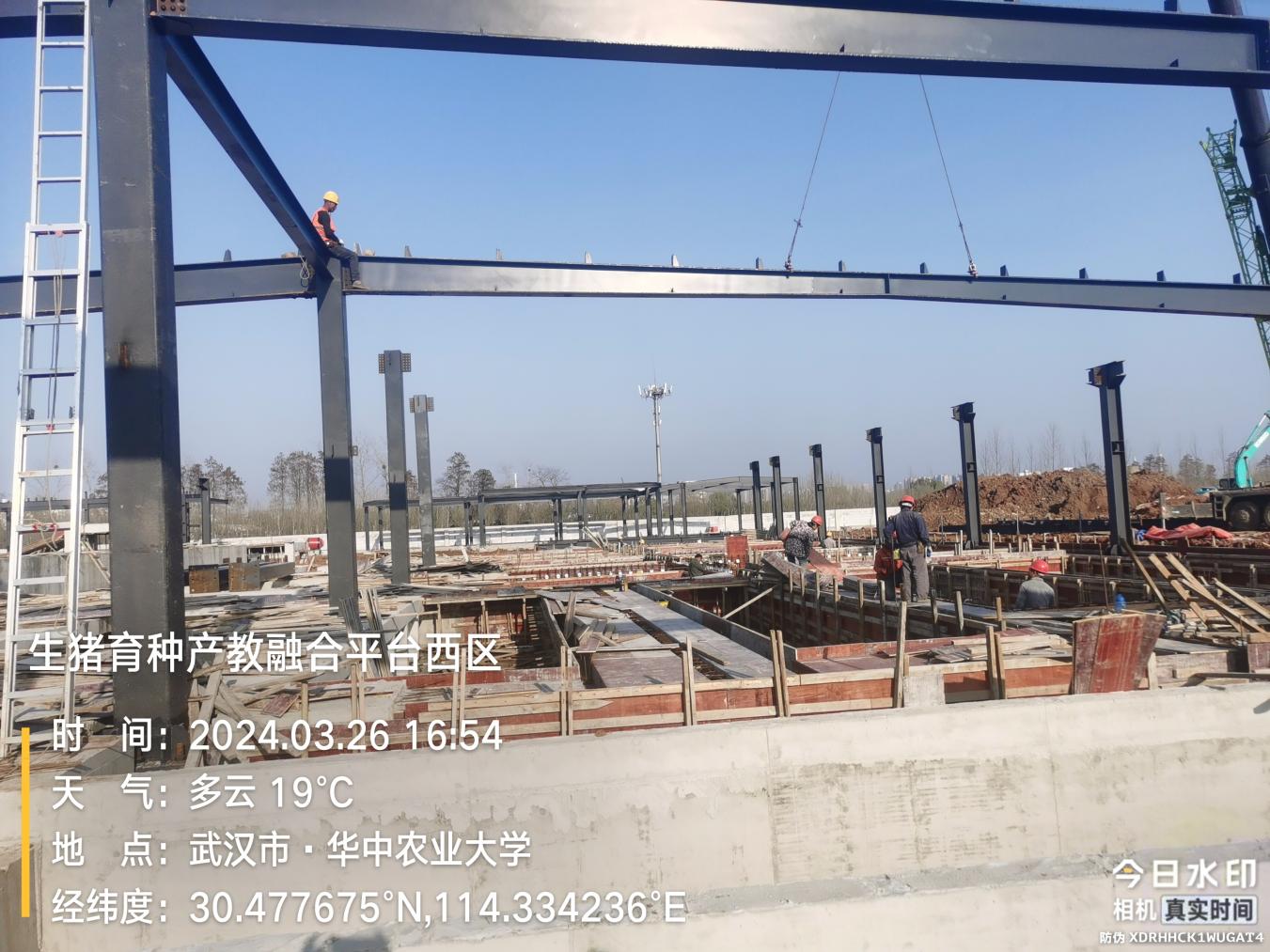 科研猪舍回填土：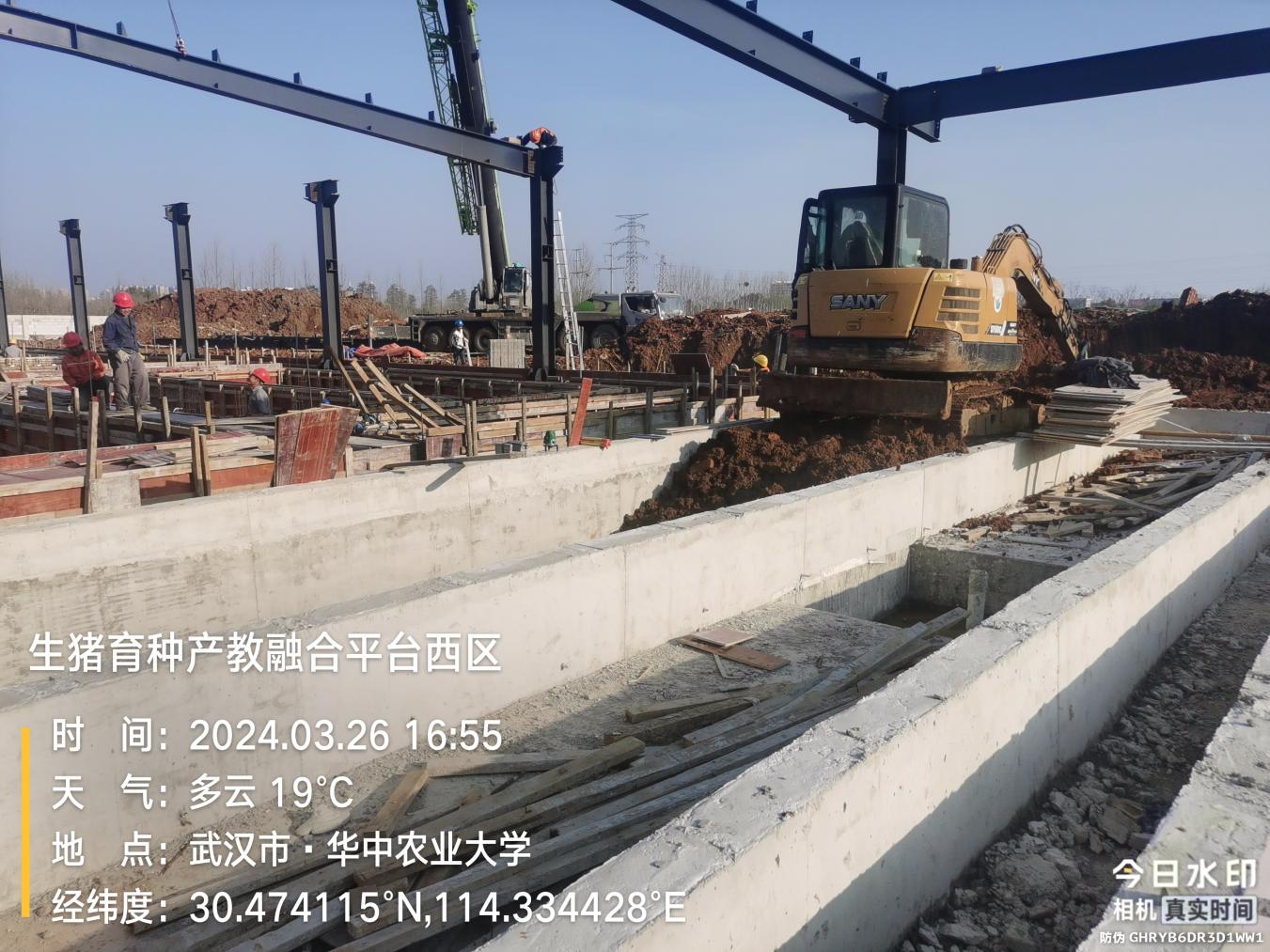 科教基地工作区回填土夯实：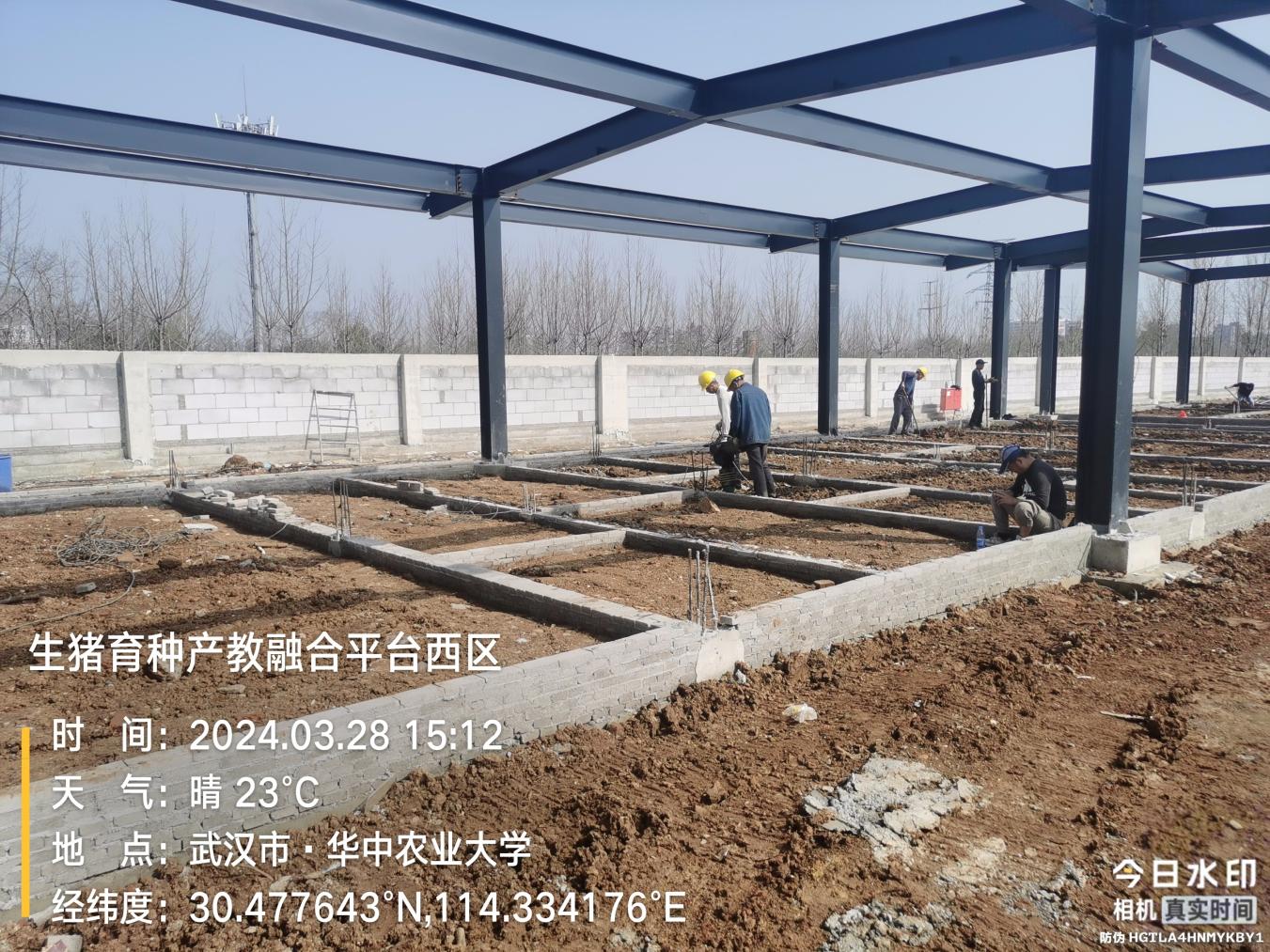 东侧参观通道：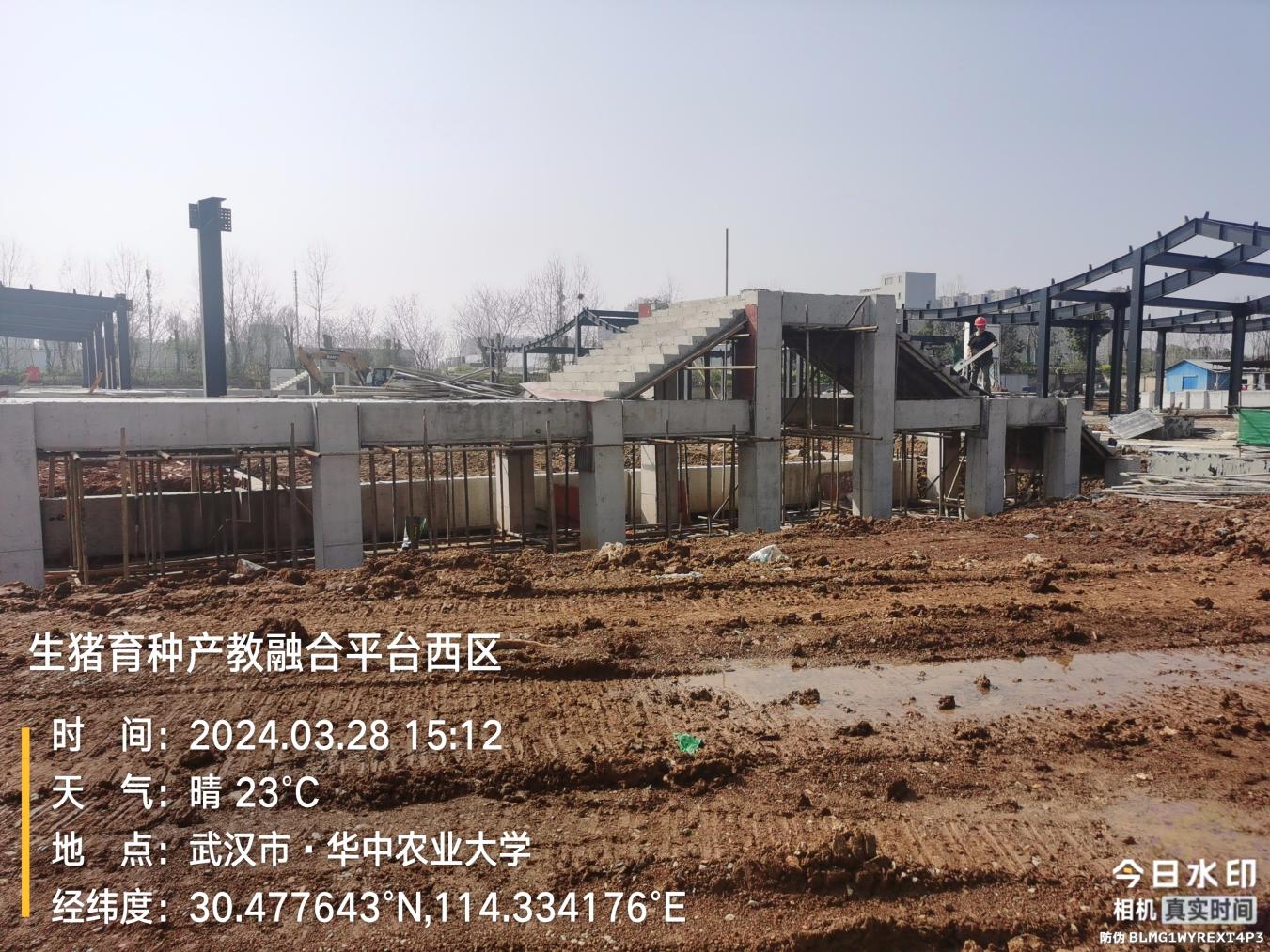 科研猪舍电动闸板阀井：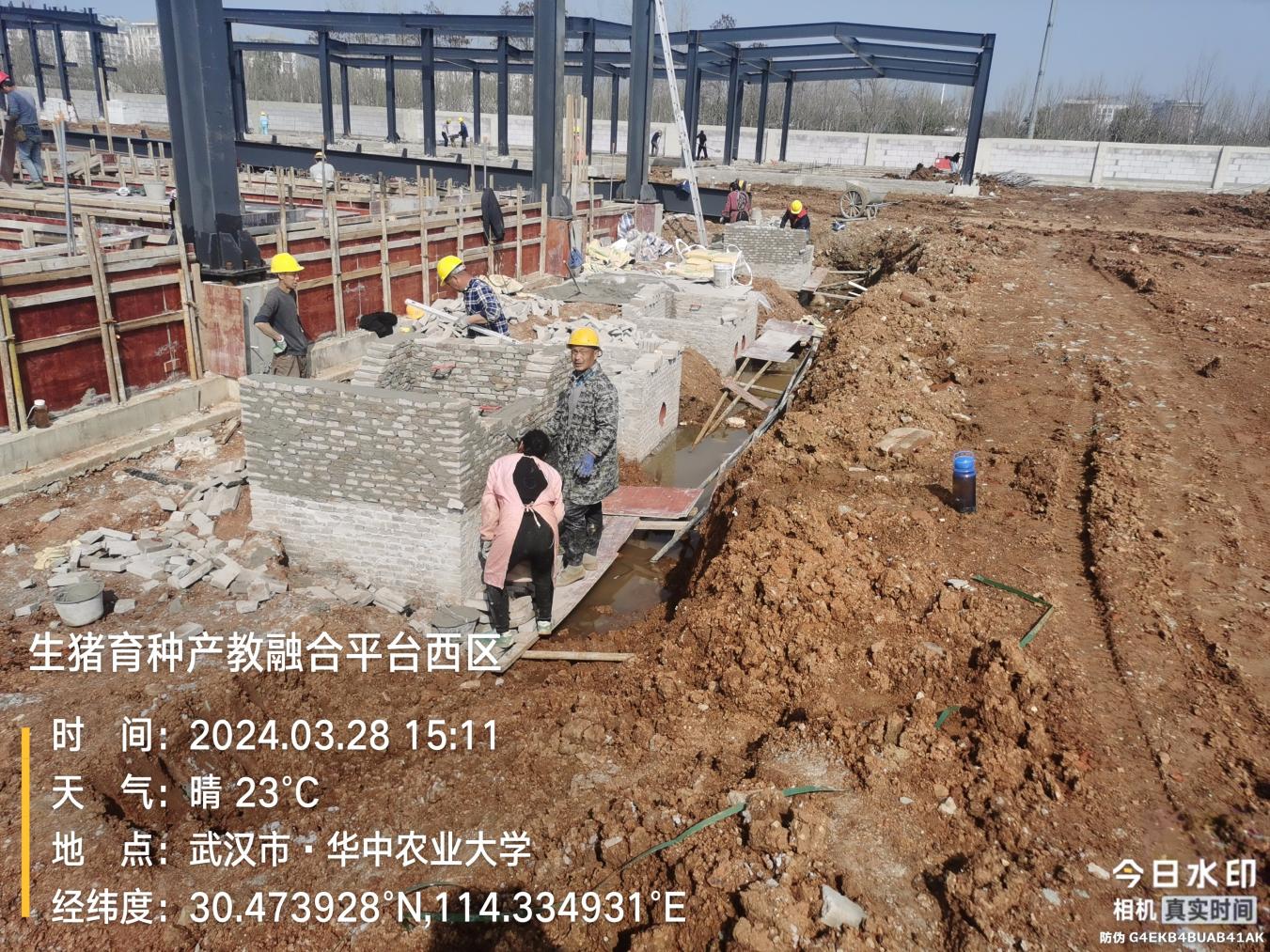 隔离舍电动闸阀井基础：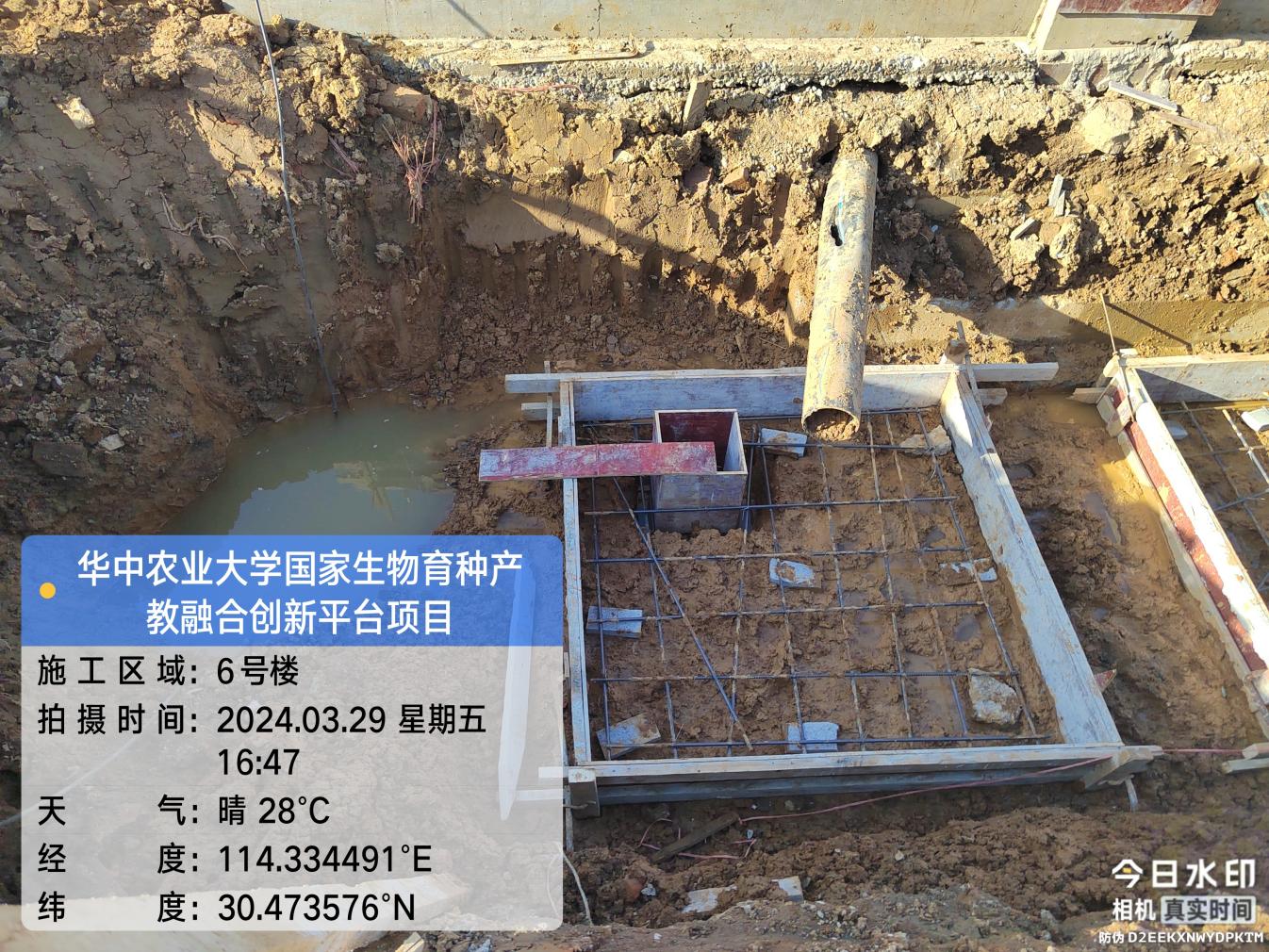 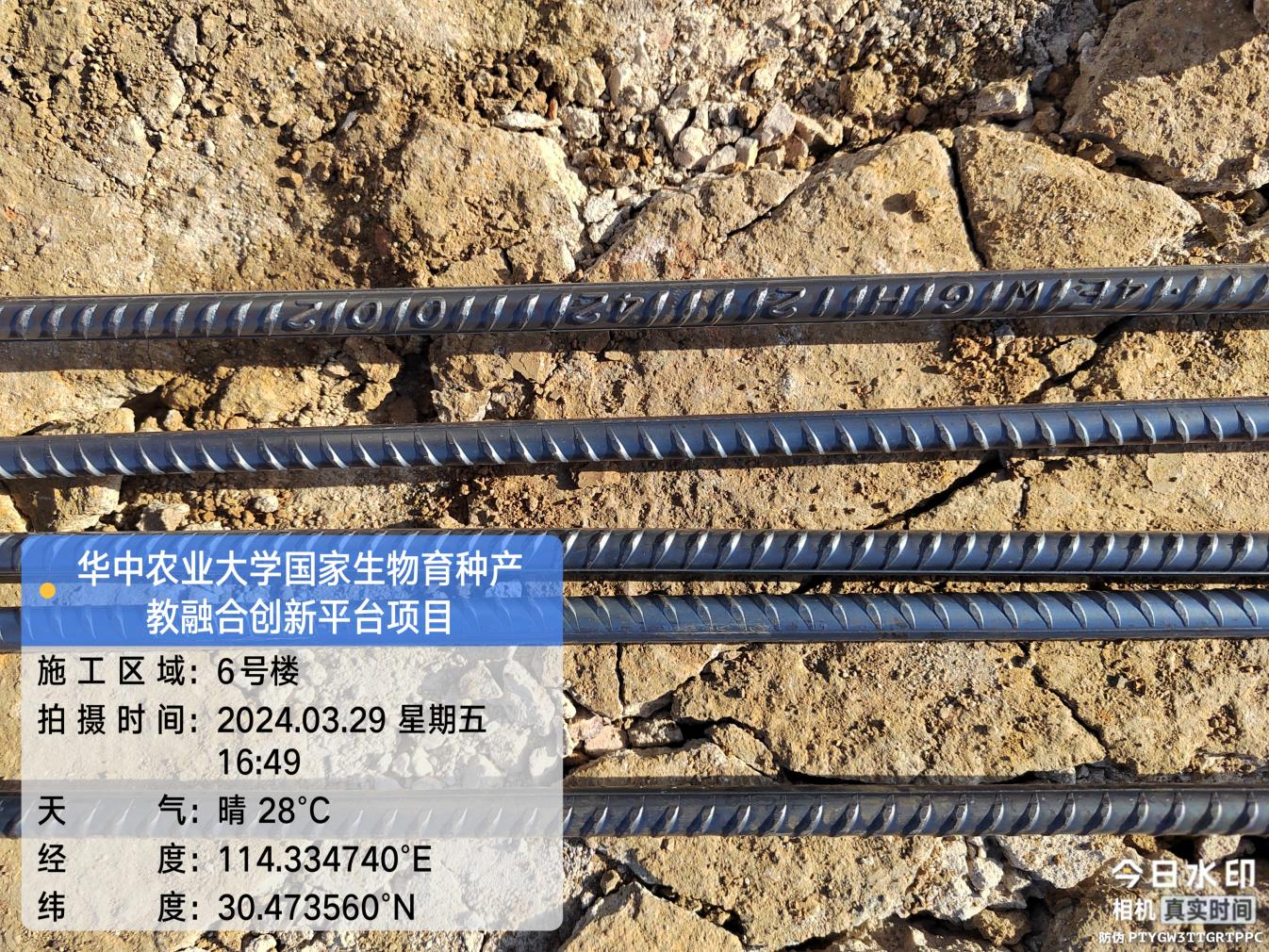 隔离舍泵池：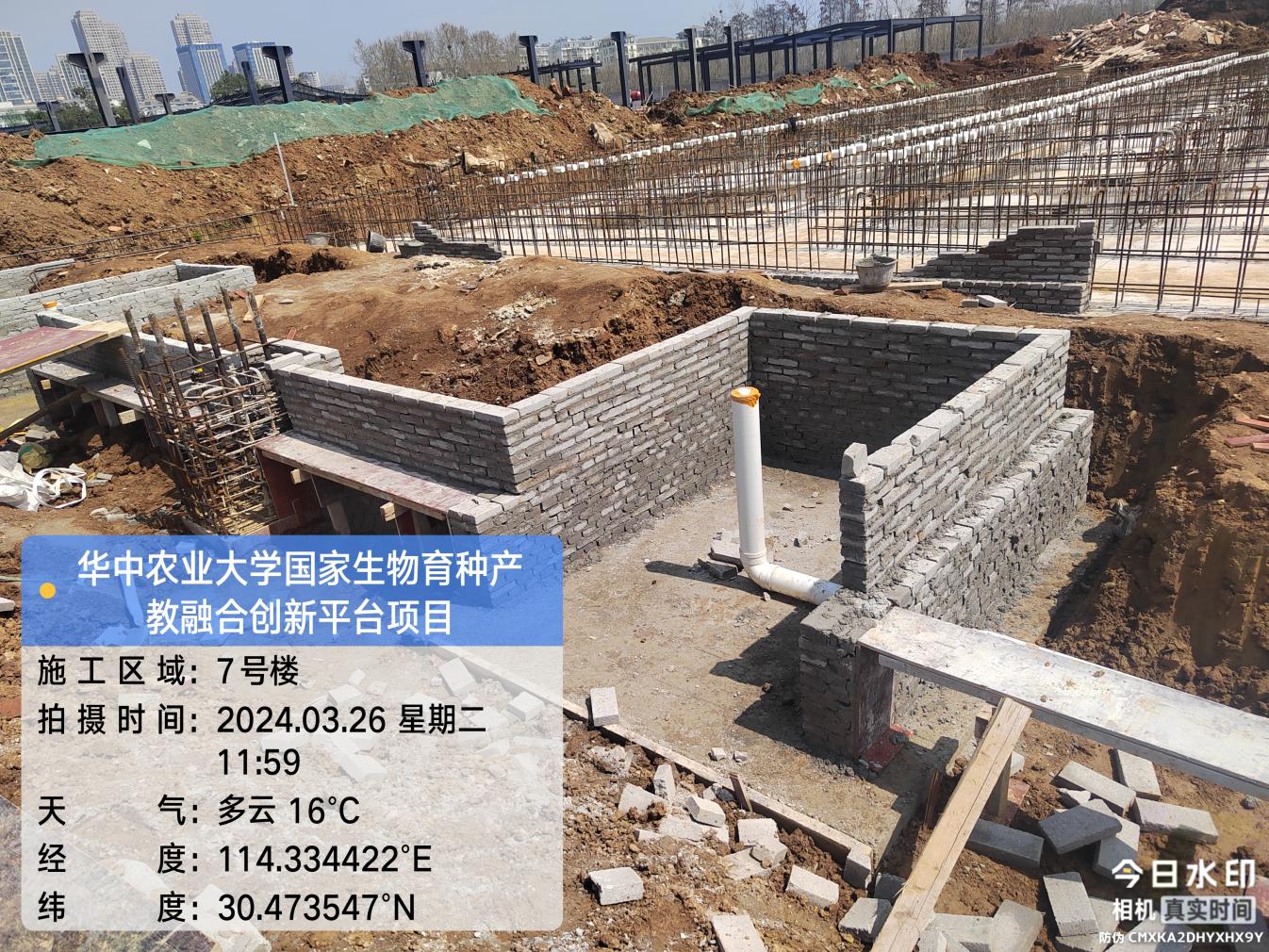 隔离舍除臭区垫层：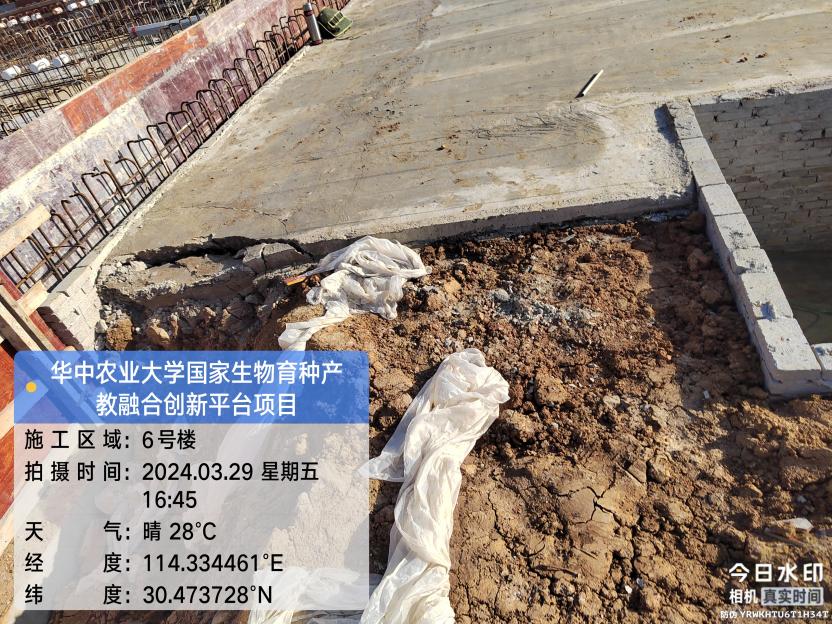 测定舍除臭区基础梁：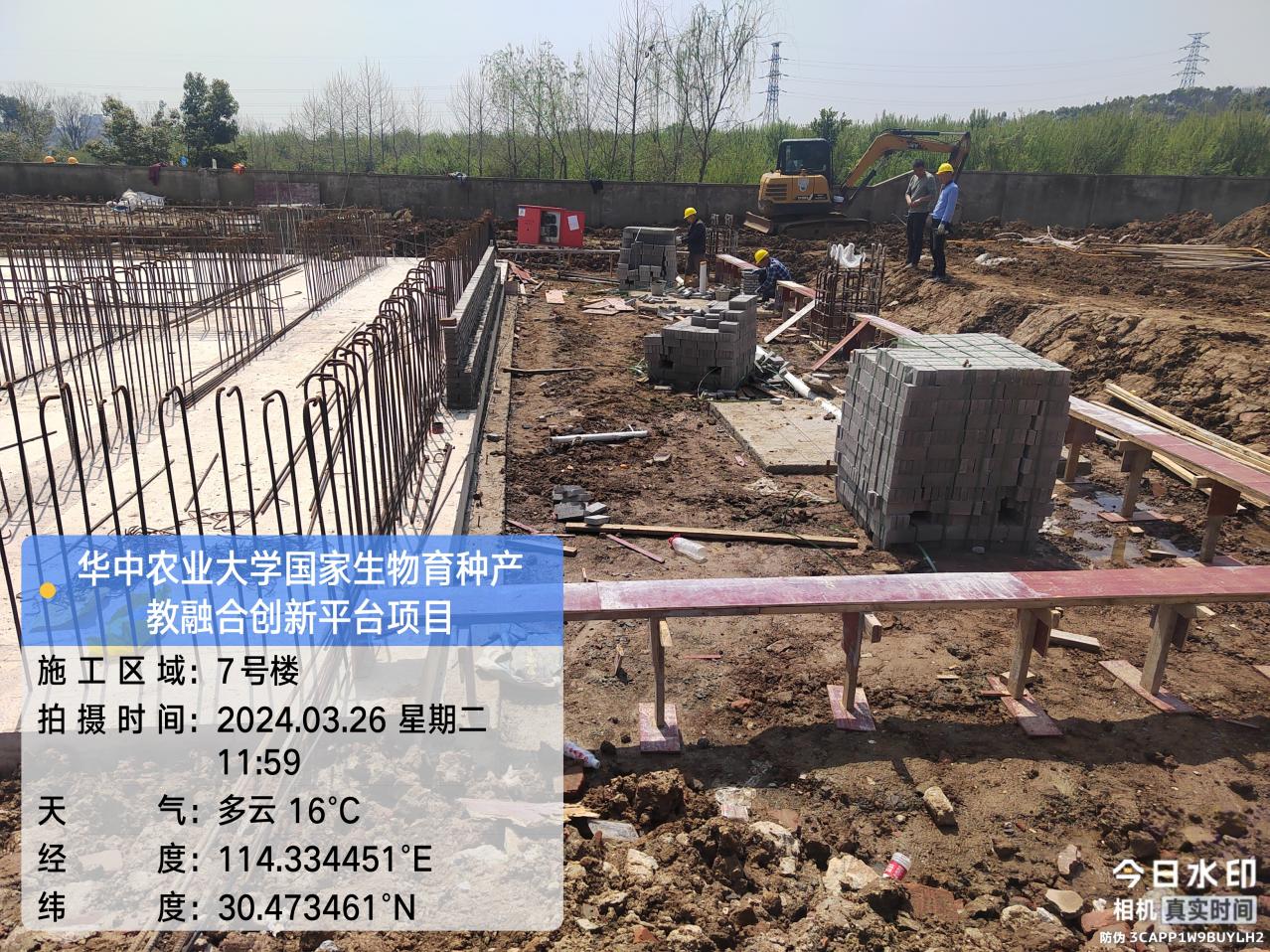 围墙墙面甩浆：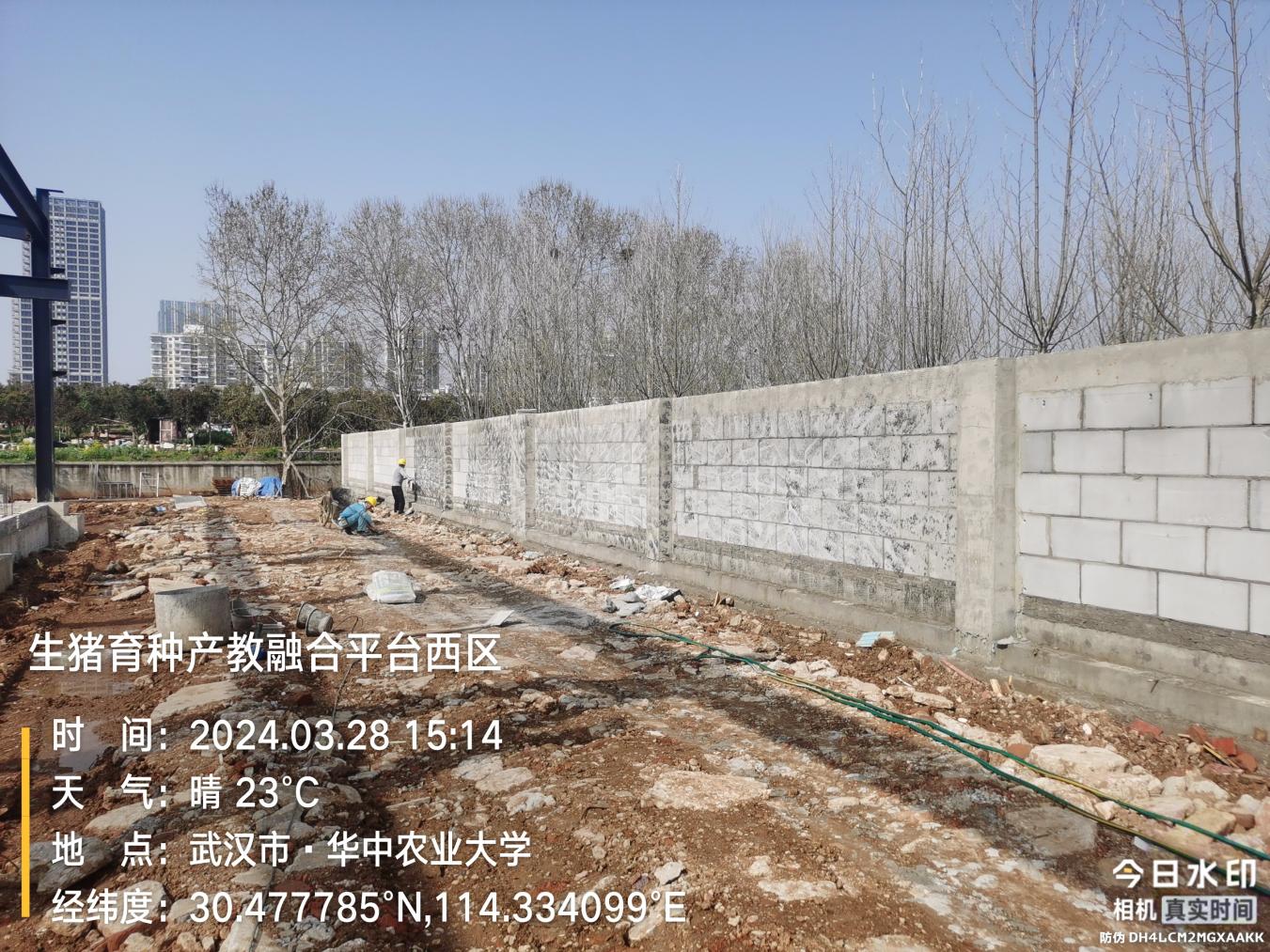 其他（若有）一、工程概况：施工内容：华中农业大学国家生物育种产教融合创新平台种猪基地建设，包括营养和设备研发中心、科教成果展示厅、洗消车间、科研猪舍、科教基地工作区、隔离舍、测定舍、环保中心，以及道路、围墙、参观通道等配套附属设施的建设，猪舍动力系统、猪舍照明插座系统、猪舍应急照明疏散系统、猪舍消防报警系统、猪舍消防广播系统、猪舍综合网络信息系统、猪舍高低压配电系统、消防栓给水系统、喷淋灭火给水系统、自来水给水系统、排水系统、生活区给排水、生活区照明电气。施工单位：中建建工建设有限公司。合同金额：33820084.31元 人民币（大写）：叁仟叁佰捌拾贰万零捌拾肆元叁角壹分；其中专业工程暂估价金额：900000.0元 人民币（大写）玖拾万元整；暂列金额：200000.0元 人民币（大写）贰拾万元整。合同工期：150天。开工时间：2023年12月22日。施工进展：（含工艺要求检查、施工尺寸测量等）营养与设备研发中心：±0以下墙体灰砂砖砌筑，混凝土包柱脚；科教成果展示厅：回填土夯实；科研猪舍：粪槽墙体、架空板支模板浇筑混凝土，钢结构安装，土方回填；科教基地工作区：回填土夯实；隔离舍：电动闸阀井基础浇筑，泵池砖胎膜砌筑，除臭区垫层浇筑；测定舍：基础梁支模版；东侧参观通道：通道混凝土浇筑；室外排水：4#楼室外电动闸板阀井砌筑，6#楼电动闸板阀井浇筑；围墙：围墙墙面甩浆。后附图片科教成果展示厅回填土夯实：科研猪舍架空板，粪池：科研猪舍钢结构：科研猪舍回填土：科教基地工作区回填土夯实：东侧参观通道：科研猪舍电动闸板阀井：隔离舍电动闸阀井基础：隔离舍泵池：隔离舍除臭区垫层：测定舍除臭区基础梁：围墙墙面甩浆：其他（若有）一、工程概况：施工内容：华中农业大学国家生物育种产教融合创新平台种猪基地建设，包括营养和设备研发中心、科教成果展示厅、洗消车间、科研猪舍、科教基地工作区、隔离舍、测定舍、环保中心，以及道路、围墙、参观通道等配套附属设施的建设，猪舍动力系统、猪舍照明插座系统、猪舍应急照明疏散系统、猪舍消防报警系统、猪舍消防广播系统、猪舍综合网络信息系统、猪舍高低压配电系统、消防栓给水系统、喷淋灭火给水系统、自来水给水系统、排水系统、生活区给排水、生活区照明电气。施工单位：中建建工建设有限公司。合同金额：33820084.31元 人民币（大写）：叁仟叁佰捌拾贰万零捌拾肆元叁角壹分；其中专业工程暂估价金额：900000.0元 人民币（大写）玖拾万元整；暂列金额：200000.0元 人民币（大写）贰拾万元整。合同工期：150天。开工时间：2023年12月22日。施工进展：（含工艺要求检查、施工尺寸测量等）营养与设备研发中心：±0以下墙体灰砂砖砌筑，混凝土包柱脚；科教成果展示厅：回填土夯实；科研猪舍：粪槽墙体、架空板支模板浇筑混凝土，钢结构安装，土方回填；科教基地工作区：回填土夯实；隔离舍：电动闸阀井基础浇筑，泵池砖胎膜砌筑，除臭区垫层浇筑；测定舍：基础梁支模版；东侧参观通道：通道混凝土浇筑；室外排水：4#楼室外电动闸板阀井砌筑，6#楼电动闸板阀井浇筑；围墙：围墙墙面甩浆。后附图片科教成果展示厅回填土夯实：科研猪舍架空板，粪池：科研猪舍钢结构：科研猪舍回填土：科教基地工作区回填土夯实：东侧参观通道：科研猪舍电动闸板阀井：隔离舍电动闸阀井基础：隔离舍泵池：隔离舍除臭区垫层：测定舍除臭区基础梁：围墙墙面甩浆：其他（若有）